Ålands lagtings beslut om antagande avLandskapslag om ändring av 8 § landskapslagen om kontroll av brottslig bakgrund hos personer som skall arbeta med barn	I enlighet med lagtingets beslut ändras 8 § landskapslagen (2004:3) om kontroll av brottslig bakgrund hos personer som skall arbeta med barn som följer:8 §Utlämnande av uppgifter	Uppgifter i ett registerutdrag får inte röjas för andra än dem som behöver dem för att besluta om en person ska tilldelas arbetsuppgifter som ingår i tillämpningsområdet för denna lag. Om handlingars och uppgifters offentlighet gäller i övrigt vad som föreskrivs i offentlighetslagen (:) för Åland.__________________	Denna lag träder i kraft den__________________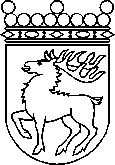 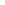 Ålands lagtingBESLUT LTB 39/2021BESLUT LTB 39/2021DatumÄrende2021-03-24LF 8/2020-2021	Mariehamn den 24 mars 2021	Mariehamn den 24 mars 2021Bert Häggblom  talmanBert Häggblom  talmanKatrin Sjögren  vicetalmanRoger Nordlundvicetalman